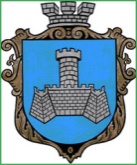 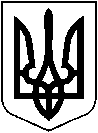 УКРАЇНАХМІЛЬНИЦЬКА МІСЬКА РАДАВІННИЦЬКОЇ ОБЛАСТІВиконавчий комітетР І Ш Е Н Н Явід “30” листопада  2023р.                                                                  №735Про надання житлового приміщення угуртожитку та видачу ордеру на жилу площу громадянці Г.Н.І.	Розглянувши заяву із додатками гр. Г.Н.І. від 13.06.2023 року та заяву гр.Б.М.С. від 11.07.2023р., відповідно до постанови Кабінету Міністрів України від 20 червня 2018 р. № 498 «Про затвердження Примірного положення про користування гуртожитками», Житлового кодексу України, керуючись ст. 30, ст. 59 Закону України «Про місцеве самоврядування в Україні», виконавчий комітет Хмільницької міської радиВ И Р І Ш И В:Надати житлове приміщення (кімнату) №19 житловою площею 10,4 кв.м., у гуртожитку по вулиці ****, *** у м.Хмільнику в користування на умовах найму та видати ордер на жилу площу громадянці Г.Н.І., *** р.н., на сім’ю складі 5 (п’ять) осіб:Г.Н.І., *** р.н.;У.І.М., *** р.н.;У.В.А., *** р.н.;У.Д.А., *** р.н.;У.Н.А., *** р.н.КП «ХМІЛЬНИККОМУНСЕРВІС» укласти договір найму житлового приміщення на підставі даного рішення.Управлінню «Центр надання адміністративних послуг» Хмільницької міської ради видати заявнику чи особу, яка діє від її імені, копію цього рішення ордер на житлову площу в гуртожитку  під підпис або направити листом з повідомленням про вручення.Міський голова                                                   Микола ЮРЧИШИН